جامعة الملك سعود 					   	                              مفردات المقرر                  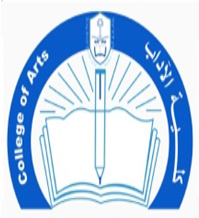 كلية الآداب                                                                                          الفصل الدراسي:  الأول.						                                          السنة الدراسية: 1438هـ/1439هـمعلومات المحاضر:معلومات المقرر:طرق التقييم: التأكيد على ضرورة حصول الطالبات على 80% من درجات الأعمال الفصلية قبل تاريخ الاعتذار.الخطة الأسبوعية :القـوانـيـن (مثال: السرقة الأدبية, سياسة الحضور):عهود بنت ناصر بن فهد بن عبيداسم المحاضريوم الأحد من 12إلى 1, يوم الثلاثاء من 8-10 و من 11إلى 12الساعات المكتبية51 الدور 3 مبنى رقم 1رقم المكتبobinobaid@ksu.edu.saعنوان البريدي الإلكترونيالمجتمع العربي السعودي اسم المقرر425 جمعرقم المقرر       يهدف المقرر إلى  اعطاء فكرة شاملة عن المجتمع العربي السعودي من حيث الخصائص والمكونات وعمليات التغير و  التعرف على الأوضاع السياسية والاجتماعية والاقتصادية لمجتمع شبه الجزيرة العربية قبل قيام الدولة السعودية الثالثة، ونبذة عنها والتعرف على عمليات التوطين ومكونات الأنساق الأساسية للمجتمع، والتعرف على تجربة التنمية والتغير الاجتماعي في المملكة العربية السعودية.توصيف المقررالتعرف على الأوضاع السياسية والاجتماعية والاقتصادية لمجتمع شبه الجزيرة العربية قبل قيام الدولة السعودية الثالثة.نبذة تاريخية عن قيام الدولة السعودية، وأهم الأعمال التي نفذت في عهد الملك عبدالعزيز رحمه اللهالتعرف على عمليات توطين القبائل البدويةالتعرف على مكونات الأنساق الأساسية للمجتمع (  النسق القرابي – النسق الاقتصادي – النسق الثقافي – النسق التربوي ) التعرف على تجربة  التنمية التغير الاجتماعي في المملكة العربية السعودية وأهم الآثار المترتبة عليها. نواتج التعلم (المنصوص عليها في توصيف المقرر)الكتب الرئيسيةالمراجع التكميلية (إن وجد)1- التعليم التعاوني .2- العصف الذهني .3- المحاضرات والحوار والمناقشات الجماعية .4- الواجبات المنزلية والتكليفات بالبحوث العلمية المكتبية.5- كسر الحواجز .6- التفكير والمشاركة المزدوجة.استراتيجيات التعليمتاريخ التغذية الراجعة(تزويد الطالبات بالنتيجة)*تاريخ التقييمتقسيم الدرجاتالنوعالنوعشعبة يوم الاثنين (49379)مستمرمستمر5 درجاتالواجبات الواجبات شعبة يوم الاثنين (49379)مستمرمستمر5 درجاتعروضعروضشعبة يوم الاثنين (49379)3\2\1439هـ26\1\1439هـ10 درجاتاختبار قصيراختبار قصيرشعبة يوم الاثنين (49379)17\2\1439هـ10\2\1439هـ20 درجةاختبار فصلي 1الاختبارات شعبة يوم الاثنين (49379)23\3\1439هـ16\3\1439هـ20 درجةاختبار فصلي 2الاختبارات شعبة يوم الاثنين (49379)40 درجة40 درجة40 درجةاختبار نهائيالاختبارات شعبة يوم الاثنين (49379)في حال غياب الطالبة عن الاختبار  لن يتم إعادة الاختبار إلا بتقرير طبي من مستشفى حكومي، وبعد التأكد من مصداقيته وذلك بالرجوع إلى الأخصائية الاجتماعية في الكلية.في حال غياب الطالبة عن الاختبار  لن يتم إعادة الاختبار إلا بتقرير طبي من مستشفى حكومي، وبعد التأكد من مصداقيته وذلك بالرجوع إلى الأخصائية الاجتماعية في الكلية.في حال غياب الطالبة عن الاختبار  لن يتم إعادة الاختبار إلا بتقرير طبي من مستشفى حكومي، وبعد التأكد من مصداقيته وذلك بالرجوع إلى الأخصائية الاجتماعية في الكلية.شروط إعادة الاختباراتشروط إعادة الاختباراتشعبة يوم الاثنين (49379)تاريخ التغذية الراجعة(تزويد الطالبات بالنتيجة)*تاريخ التقييمتقسيم الدرجاتالنوعالنوعشعبة يوم الثلاثاء (49294)مستمرمستمر5 درجاتالواجبات الواجبات شعبة يوم الثلاثاء (49294)مستمرمستمر5 درجاتعروضعروضشعبة يوم الثلاثاء (49294)4\2\1439هـ27\1\1439هـ10 درجاتاختبار قصيراختبار قصيرشعبة يوم الثلاثاء (49294)18\2\1439هـ11\2\1439هـ20 درجةاختبار فصلي 1الاختبارات شعبة يوم الثلاثاء (49294)24\3\1439هـ17\3\1439هـ20 درجةاختبار فصلي 2الاختبارات شعبة يوم الثلاثاء (49294)40 درجة40 درجة40 درجةاختبار نهائيالاختبارات شعبة يوم الثلاثاء (49294)في حال غياب الطالبة عن الاختبار  لن يتم إعادة الاختبار إلا بتقرير طبي من مستشفى حكومي، وبعد التأكد من مصداقيته وذلك بالرجوع إلى الأخصائية الاجتماعية في الكلية.في حال غياب الطالبة عن الاختبار  لن يتم إعادة الاختبار إلا بتقرير طبي من مستشفى حكومي، وبعد التأكد من مصداقيته وذلك بالرجوع إلى الأخصائية الاجتماعية في الكلية.في حال غياب الطالبة عن الاختبار  لن يتم إعادة الاختبار إلا بتقرير طبي من مستشفى حكومي، وبعد التأكد من مصداقيته وذلك بالرجوع إلى الأخصائية الاجتماعية في الكلية.شروط إعادة الاختباراتشروط إعادة الاختباراتشعبة يوم الثلاثاء (49294)الأسبوعالتاريخعنوان المحاضرة5-6/1/1439مقدمة عن المقرر والتعرف على الطالبات وتوزيع المهام12-13/1/1439مدخل تمهيدي عن السمات العامة للمجتمع العربي والسمات الخاصة للمجتمع السعودي التعرف على الأوضاع السياسية والاجتماعية والاقتصادية لمجتمع شبه الجزيرة العربية قبل قيام الدولة السعودية الثالثة19-20/1/1439نبذة تاريخية عن قيام الدولة السعودية، وأهم الأعمال التي نفذت في عهد الملك عبدالعزيز رحمه الله26-27/1/1439الأنساق الاجتماعية في المجتمع السعودي  النسق التربوي ( التعليم في المملكة العربية السعودية)3-4/2/1439النسق القرابي ( الاغتراب الأسري، الاستقرار الأسري)10-11/2/1439الاختبار الفصلي الأول17-18/2/1439النسق الثقافي ( القيم الاجتماعية- الشباب وأزمة الهوية)24-25/2/1439النسق الاقتصادي ( السعودة- عمل المرأة)2-3/3/1439التعرف على تجربة  التنمية والتغير الاجتماعي في المملكة العربية السعوديةوأهم الآثار  الاجتماعية المترتبة عليه9-10/3/1439المجتمع السعودي نظرة مستقبلية16-17/3/1439الاختبار الفصلي الثاني23-24/3/143930/3/1439مراجعه عامة للمقرر